Поликлиника1. Поликлиника (посмотреть на карте)Консультативная поликлиника ГКБ №40 (Волгоградская, 189). Регистратура: 232-01-66.Предварительная запись на первичный прием осуществляется в территориальных поликлиниках г. Екатеринбурга через систему "удаленного доступа" на две недели вперед. Запись на повторные приемы, при необходимости, ведется специалистами "к себе"в электронном виде прямо в кабинете врача. Запись диспансерной группы - по телефонам регистратуры: 232-01-66.                                                                   
Медкомиссия при устройстве на работу, «водительская», «оружейная»  комиссия. Никонова Елена Владиславовна – старшая медицинская сестра консультативно-диагностической поликлиники.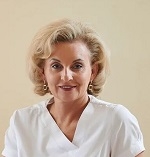 Селивёрстова Юлия СтаниславовнаЗаведующая консультативно-диагностической поликлиникойКонсультативная поликлиника Центр профпатологии Физиотерапевтическое отделениеКонсультативная поликлиника, ул.Волгоградская, 189.Расписание приема специалистовРегистратура: 232-01-66.
Режим работы:  ежедневно с 8:00 до 18:00, кроме субботы и воскресения.
Транспорт: Автобус № 12, 18, 21, 41, 43 остановка Медгородок.
Трамвай: 1, 3, 19, 21, 26 остановка Волгоградская.
Маршрутное такси: 022, 045, 052.
Медкомиссия при устройстве на работу, «водительская», «оружейная»  комиссия. Тел.: 240-76-27. Поликлиника эндокринологического центра, регистратура: 232-01-66. Режим работы с 8:00-18.30, без перерыва. Заведующая АКО ЭЦ Возжаева Марина Анатольевна, тел.:266-96-05.  Городской центр профессиональной патологии для прохождения диспансеризации, различных осмотров, организованных работодателем. Регистратура: 240-76-27. Режим работы: 8.00.-14.00. в рабочие дни.Заведующая Городским центром профессиональной патологии: врач-профпатолог, врач высшей квалификационной категории Жилякова Наталия Аркадьевна (343) 266-96-16,269-93-35. Дополнительная информацияФЛЮОРОГРАФИЯ Волгоградская 189, каб. 114, тел. (343) 266-95-92. Режим работы: ежедневно 8:00-13:00.Суббота, воскресенье - выходные дни. ПРИВИВОЧНЫЙ КАБИНЕТ Волгоградская 189, каб.141, тел.:( 343) 266-96-07.  Режим работы: ежедневно 09:00-14:00. Суббота, воскресенье - выходные дни. 